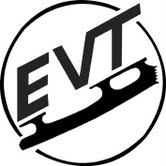 Kilpailuvahvistus			15.02.2014 Etelä-Vantaan Taitoluistelijat ryhttp://evt.sporttisaitti.com/Yksinluistelun kansallisten Juniorien aluemestaruuskilpailu ja Helsingin alueen B-silmujen aluemestaruuskilpailu 22.2.2014, sekä Noviisien kutsukilpailu Vantaa, Myyrmäen jäähalliEtelä-Vantaan Taitoluistelijat ry vahvistaa että kaikki STLL:n Helsingin alueen jäsenseurojen ilmoittautuneet yksinluistelijat ovat tervetulleita mukaan kansallisten junioreiden aluemestaruuskilpailuun, B- alumestaruuskilpailuun, sekä noviisien kutsukilpailuun. Aika ja paikka	Lauantai 22.2.2014 klo 9-18:00 Myyrmäen jäähalli, Raappavuorentie 10, Vantaa.Kilpailun internet-sivut	http://evt.sporttisaitti.com/yksinluistelu/kilpailut-2013-2014/evt-n-jarjestamat-kilpailut/yksinluistelun-kansallisten-juni/	Kilpailusarjat	B-silmut, valintakilpailuista karsitut 28 luistelijaa.Kansalliset Juniorit ja Kansalliset Noviisit, (tytöt/pojat) vapaaohjelma. Kaikki kilpailuun ilmoittautuneiden nimet on nähtävissä yllä olevassa internet-sivulla. Samoin kisan tuomaristo on nähtävillä kyseisellä sivulla.Kilpailusäännöt    Kilpailussa noudatetaan ISU:n ja STLL:n sääntöjä kaudelle 2013–2014. 
Ohjelmien vaatimukset STLL:n sääntökirjan 22 kohdan 8 mukaan. Kilpailussa noudatetaan uutta keskeyttämissääntöä.Silmut: Laajennettua tähtiarviointia.Kansalliset Juniorit ja Noviisit: ISU.Verryttelyaika 	 5 minuuttia.Alustava aikataulu		Silmut, la 22.2.2014 klo 09:00-11:20Kansalliset Juniorit ja Kansalliset noviisit, vapaaohjelma la 22.2.2014 klo 12:00-n.16.00.-Kilpailussa ei ole harjoituksia.Ilmoittautumismaksu	Silmut: Ilmoittautumismaksu 20 euroa/luistelija laskutetaan tuomarikululaskun yhteydessä.Kansalliset Juniorit ja Noviisit: Ilmoittautumismaksu 25 euroa/luistelija laskutetaan tuomarikululaskun yhteydessä.Arvonta               	Arvonta suoritetaan keskiviikkona 19.2.2014 klo 18:00 Myyrmäen Jäähallin kahvilakabinetissa, os. Raappavuorentie 10, 01600 Vantaa.		Juniorien ja noviisien arvonnassa käytetään pistelaskentakoneen arvontatoimintoa. 		Lauantain luistelujärjestys julkaistaan yhtenäisenä listana kilpailun internet-sivuilla torstaina 20.2.2014. Mahdollinen poisjäänti arvonnan jälkeen tulee ilmoittaa viimeistään torstaina 20.2.2014 klo 16.00 kilpailut.evt@gmail.com mennessä, jonka jälkeen vahvistetaan ryhmäjaot ja julkaistaan ne kilpailun internet-sivuilla. 
 Musiikkilaite      	CD:t soitetaan tietokoneen avulla tai jäähallin CD-soittimella.Kilpailun johtaja		Tuuli Hyyti,  tuuli.hyyti@gmail.com		(puh. 0400 666 593, iltaisin)Tervetuloa Myyrmäkeen! Jakelu:Espoon Jäätaiturit ry, EsjtEspoon Taitoluisteluklubi ry, ETKEtelä-Vantaan Taitoluistelijat ry, EVTHelsingfors Skridskoklubb rf - Helsingin Luistinklubi ry, HSKHelsingin Luistelijat ry, HLHelsingin Taitoluisteluklubi, HTKKauniaisten Taitoluisteluklubi ry, KaTa Myllypuron Taitoluisteluklubi ry, MTKOulunkylän Taitoluisteluklubi - Åggelby Konståkningsklubb rf, OTKTikkurilan Taitoluisteluklubi ry, TT
Tuomaristo ja Tekninen Tuomaristo		STLL Helsingin alue